Załącznik nr 2 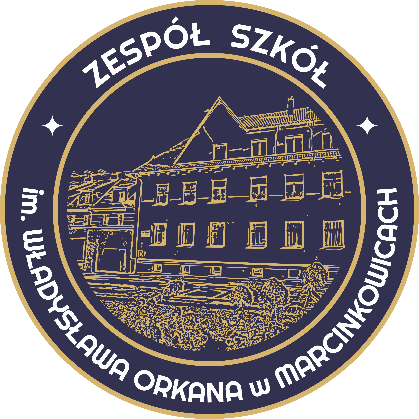                                                                                                                    do Wniosku o przyjęcie do internatu                                                                                                               w Zespole Szkół w Marcinkowicach...................................................................... imię i nazwisko ...................................................................... (adres zamieszkania)  ...................................................................... (nr i seria dowodu tożsamości) Oświadczenie o samotnym wychowywaniu kandydata w rodzinie Oświadczam, że samotnie wychowuję dziecko ………………………………………………                                                                                               (imię i nazwisko kandydata)               Niniejsze oświadczenie składam pod rygorem odpowiedzialności karnej za składanie fałszywych oświadczeń. Jestem świadoma/y odpowiedzialności karnej za złożenie fałszywego oświadczenia. ...............................................                                                    ................................................................ Miejscowość, data                                                                        Czytelny podpis osoby składającej oświadczenie 